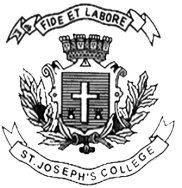 ST. JOSEPH’S COLLEGE (AUTONOMOUS), BANGALORE-27B.A (Visual Communication) – II SEMESTERSEMESTER EXAMINATION: APRIL 2016VC 2315 Media Laws & EthicsTime-2 ½ hrs					                                    Max Marks-70(For supplementary candidates)Do not write the register number on the question paperPlease attach the question paper along with the answer script.This paper contains ONE printed pages and THREE partsI. Write short notes on any FIVE in about 100 words each. Give examples:  (5 x 5 = 25)Indian Copyright LawCensorship Media EthicsRight to Constitutional Remedies Contempt of CourtSeditionII. Answer any THREE questions in about 300 words each: 		       (3 x 10 = 30)What are the reasonable restrictions in Clause (2) of Article 19?What is a writ? Explain the types of writs in the Indian Constitution.What is stated in the law of defamation? Give an example for written and spoken defamation.What is cyber bullying? Is it a criminal offense? DiscussIII. Answer the following in 450 words: 			                              (1 x 15 = 15)Write a detailed explanation on the need to know lawful and ethical practices in the Indian Television scenario.VC -2315-B-16*****